馬偕醫學院生物醫學研究所 暑期大專生研習計畫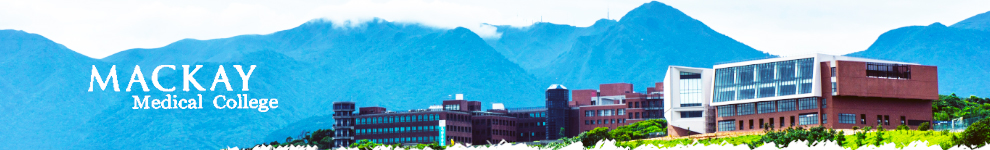 目的：鼓勵公私立大專院校學生至本校研習，參與研究計畫，了解生物醫藥領域之研究方法，以培養並啟發具潛力之生物醫學年輕研究人才。資格：國內公私立大專院校在學學生。參與研究期間：每年約7月1日起至開學前，至少二個月(實際時間由學生與老師自行約定)；並於研究結束後參與結業綜合討論與分享。申請方式：備齊下列資料各1份，親送或郵寄至馬偕醫學院生物醫學研究所:馬偕醫學院生物醫學研究所暑期研習申請表實驗室志願表歷年成績單(含名次)申請資料繳交截止日期：109年4月17日(五)下午5點前(以郵戳為憑)錄取分發結果：實驗室分發名單將於109年5月8日(五)統一公告於本所網頁(最新消息-系所公告)；並由所辦寄發e-mail通知錄取同學。報到及申請短期宿舍時間：109年5月22日(五)下午5點前1.錄取同學於上述時間以e-mail回覆方可完成報到。2.需申請宿舍者，請於上述時間填妥並繳交「馬偕醫學院學生宿舍寒暑假及短期住宿申請表」及「家長同意書」至生醫所辦公室(郵寄者以郵戳為憑)。3.逾期報到或申請宿舍者視同放棄，恕不受理。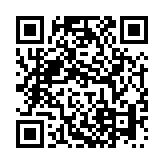 表單下載區: http://www.biomedical.mmc.edu.tw/Down.asp?hidDownCatID=5聯絡資訊：生醫所辦公室鍾小姐，電話：(02)2636-0303 #1701E-mail：bearishym@mmc.edu.tw 地址:252新北市三芝區中正路三段46號 第二教研大樓5樓生醫所辦公室環境簡介：餐廳：本校樓設有餐廳，暑假期間週一至週五提供午餐，自費用餐，每份餐點60元。住宿：可申請學生宿舍。宿舍附有廚房可開伙。     (收費標準參考馬偕學校財團法人馬偕醫學院學生宿舍寒暑假及短期住宿 管理要點)附近生活機能：三芝市區中正路、三芝國中周邊有各類商店，可供購買各類生活用品。淡水新市鎮家樂福更可滿足各類生活所需。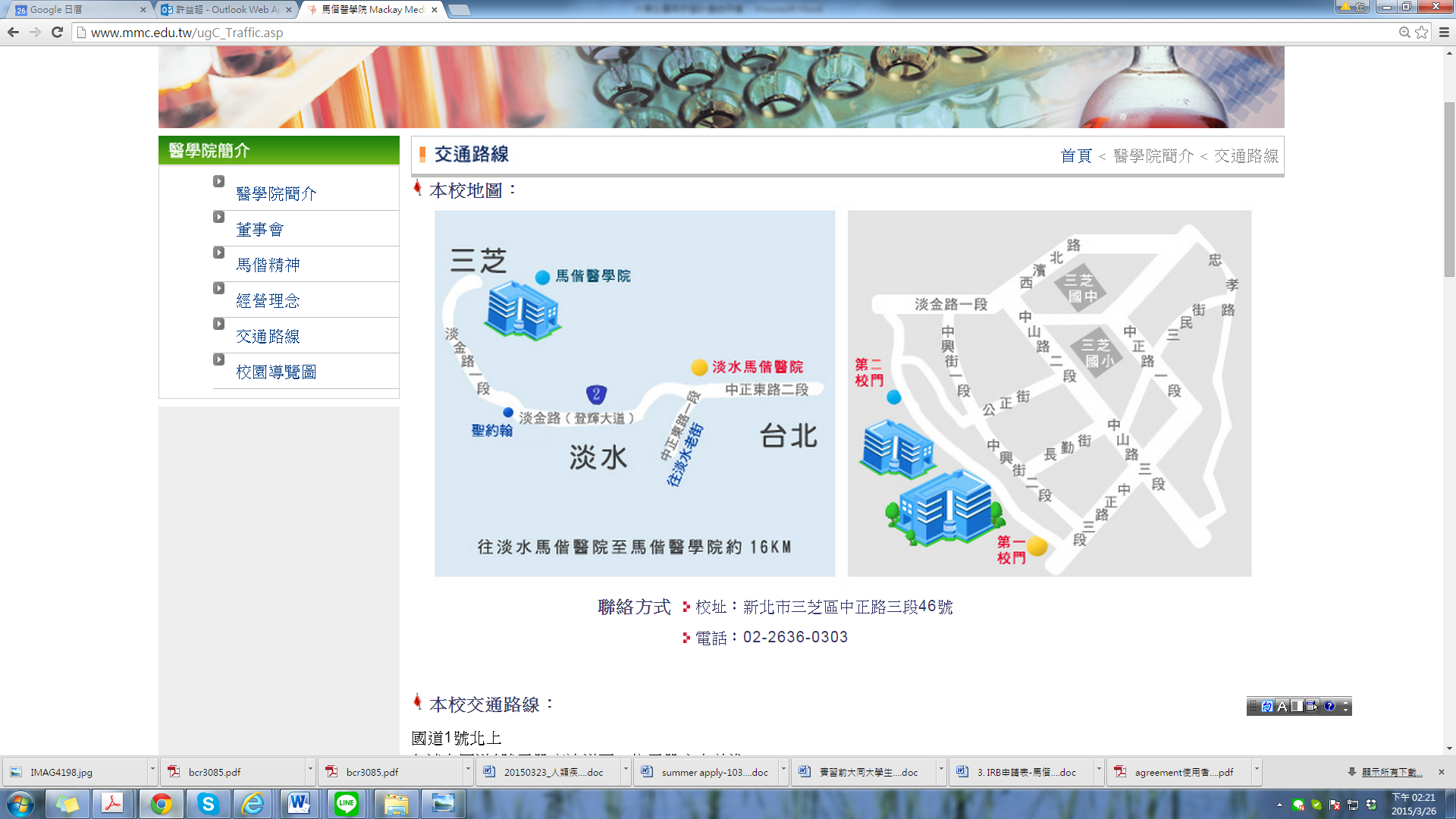 大眾運輸：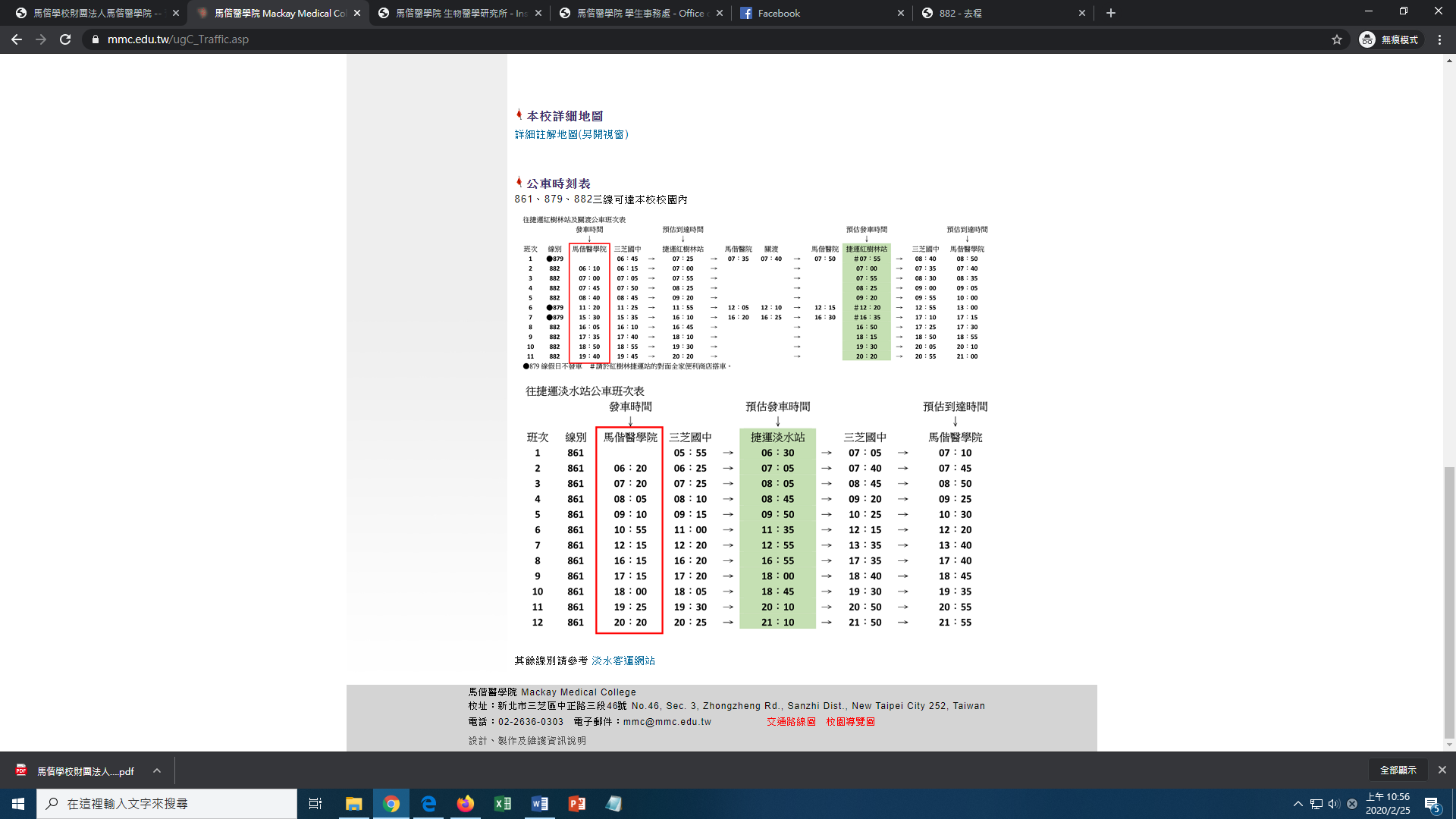 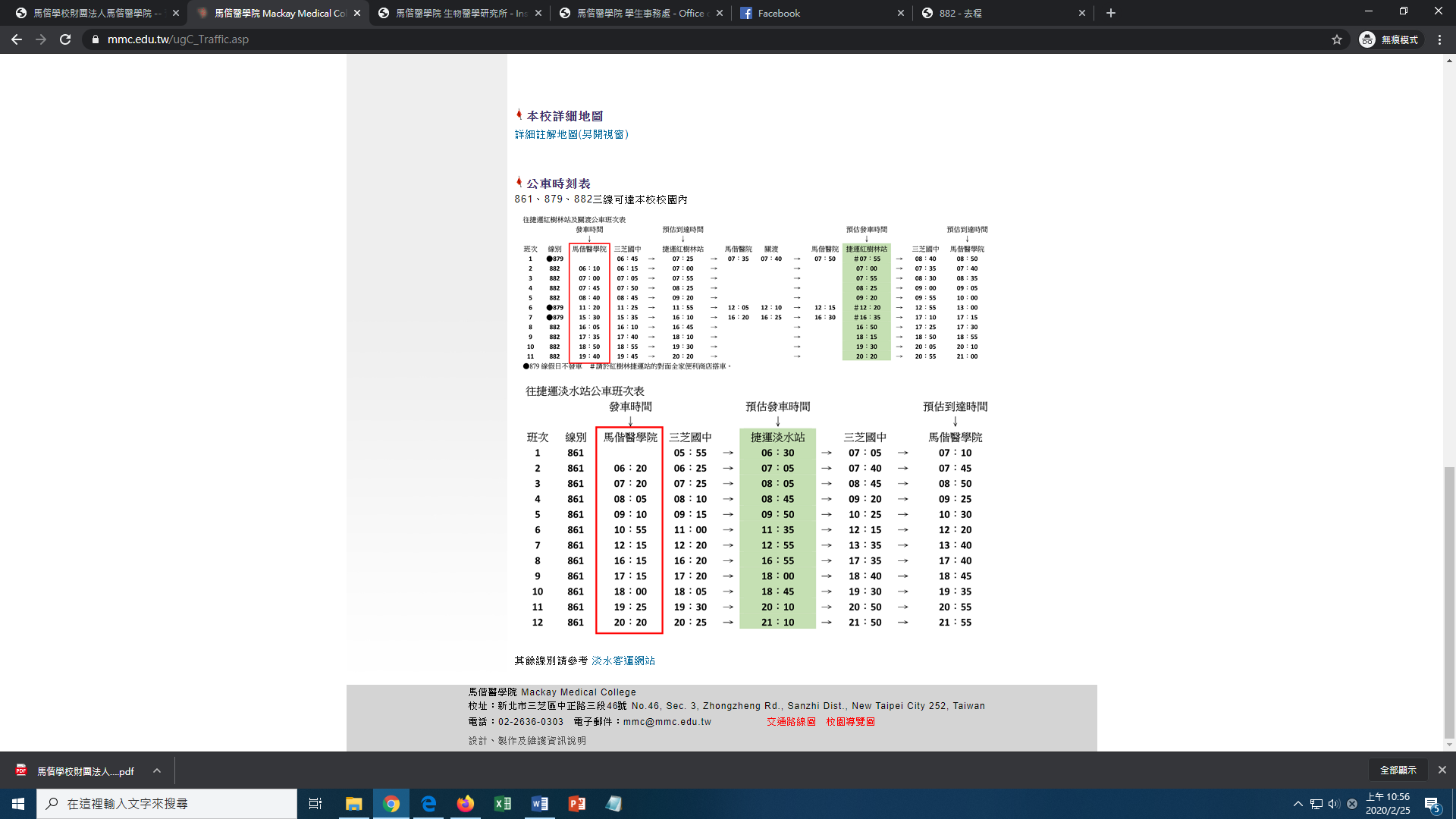 ※淡水捷運站到三芝公車：860、862、863，但無直達到馬偕醫學院。